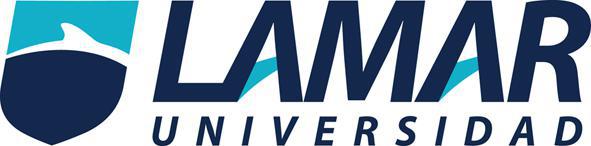 Nombre: Rodrigo Barajas Navarro Materia: Quimica 2-A21-10-16BEO4194Estudio de la tabala periodica En la Tabla Periódica actual el número atómico, es el número de orden de los elementos.
A cada elemento le corresponde un casillero, en el que figura el correspondiente símbolo y otros datos, como el número atómico, la masa atómica, la distribución de los electrones, etc.
Las filas horizontales se denominan  períodos y las columnas verticales reciben el nombre de grupos.Radio Atómico: es la distancia existente entre el centro del núcleo y la orbita electrónica externa del atomo. Al comparar los radios atómicos de los elementos en la tabla periódica se observa: que en un mismo período de la Tabla Periódica el radio atómico disminuye de izquierda a derecha y en un mismo grupo el radio atómico aumenta de arriba hacia abajo.Potencial de ionización: es la energia necesaria para arrancar un electrón de la capa externa de un átomo aislado. Dentro de cada período de la Tabla Periódica, el potencial de ionización aumenta de izquierda a derecha y en un mismo grupo, el potencial de ionización disminuye de arriba hacia abajo.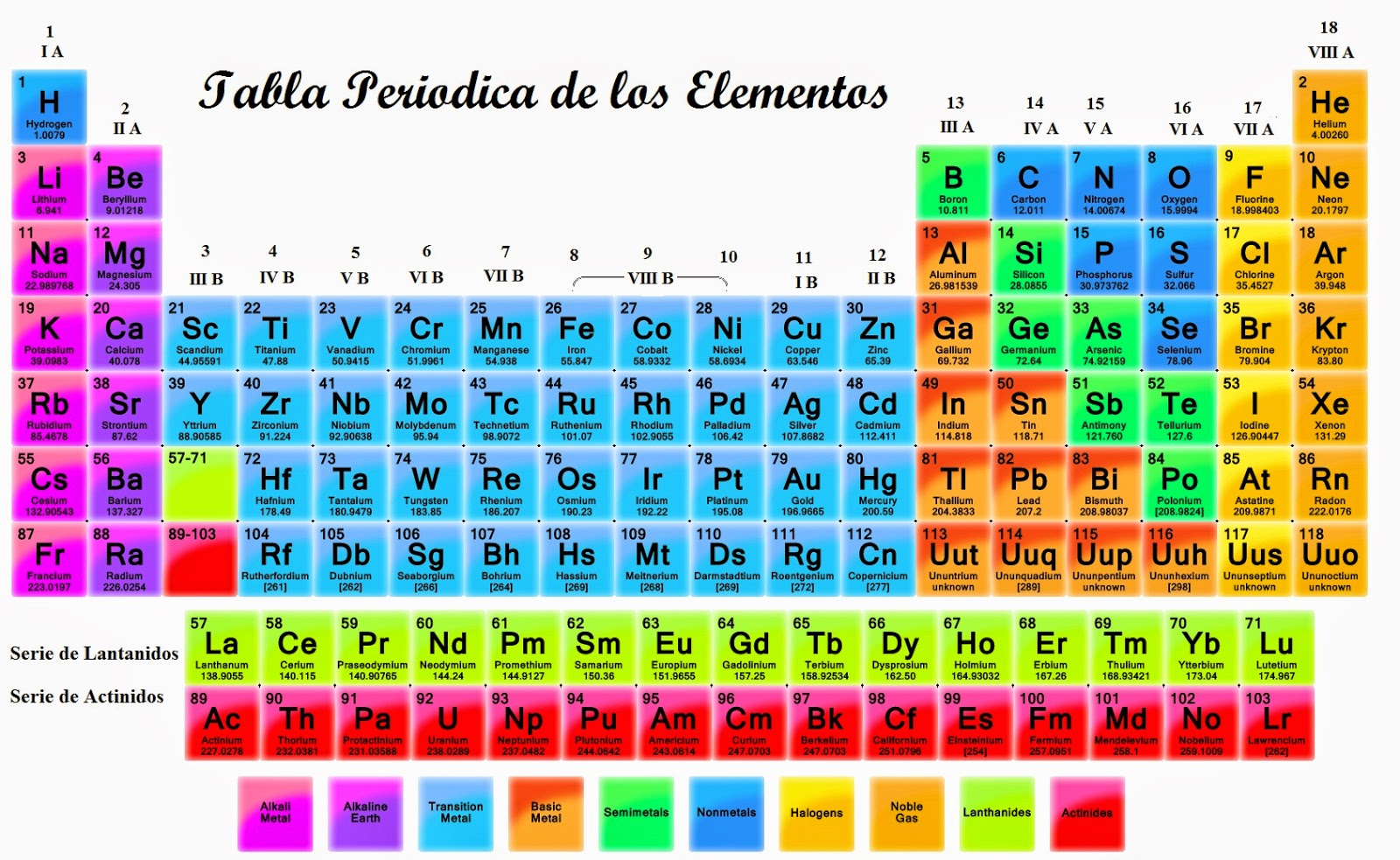 